เชื่อตัวชี้วัด ร้อยละความสำเร็จของการดำเนินงานตามภารกิจ/โครงการงานประจำ ของสำนักงานเขตชื่อโครงการ โครงการฝึกอบรมนายหมู่ลูกเสือ สามัญรุ่นใหญ่และหัวหน้ายุวกาชาด (ฝ่ายการศึกษา)
สนับสนุนนโยบายผู้ว่าราชการกรุงเทพมหานคร มิติ	-	นโยบาย		-	ชื่อตัวชี้วัด ร้อยละความสำเร็จของการดำเนินงานตามภารกิจ/โครงการงานประจำ ของสำนักงานเขตชื่อโครงการ โครงการค่าใช้จ่ายประชุมครู ( ฝ่ายการศึกษา )   	
สนับสนุนนโยบายผู้ว่าราชการกรุงเทพมหานคร มิติ 	- 	นโยบาย		-ชื่อตัวชี้วัด ร้อยละความสำเร็จของการดำเนินงานตามภารกิจ/โครงการงานประจำ ของสำนักงานเขตชื่อโครงการ โครงการจัดประชุมสัมมนาคณะกรรมการสถานศึกษาขั้นพื้นฐานโรงเรียนสังกัดกรุงเทพมหานคร (ฝ่ายการศึกษา)
สนับสนุนนโยบายผู้ว่าราชการกรุงเทพมหานคร มิติ	-	นโยบาย		-	ชื่อตัวชี้วัด ร้อยละความสำเร็จของการดำเนินงานตามภารกิจ/โครงการงานประจำ ของสำนักงานเขตชื่อโครงการ โครงการสัมมนาประธานกรรมการเครือข่ายผู้ปกครองเพื่อพัฒนาโรงเรียน (ฝ่ายการศึกษา)
สนับสนุนนโยบายผู้ว่าราชการกรุงเทพมหานคร มิติ	-	นโยบาย		-	ชื่อตัวชี้วัด ร้อยละความสำเร็จของการดำเนินงานตามภารกิจ/โครงการงานประจำ ของสำนักงานเขตชื่อโครงการ โครงการอนุรักษ์พันธุกรรมพืชอันเนื่องมาจากพระราชดำริสมเด็จพระเทพรัตนราชสุดาฯ สยามบรมราชกุมารีสนองพระราชดำริโดยกรุงเทพมหานคร ปี 2566 	                   (ฝ่ายการศึกษา)
สนับสนุนนโยบายผู้ว่าราชการกรุงเทพมหานคร มิติ	-	นโยบาย		-	ชื่อตัวชี้วัด ร้อยละความสำเร็จของการดำเนินงานตามภารกิจ/โครงการงานประจำ ของสำนักงานเขตชื่อโครงการ โครงการพิธีปฏิญาณตนและสวนสนามยุวกาชาดกรุงเทพมหานคร (ฝ่ายการศึกษา)
สนับสนุนนโยบายผู้ว่าราชการกรุงเทพมหานคร มิติ	-	นโยบาย		-ชื่อตัวชี้วัด ร้อยละความสำเร็จของการดำเนินงานตามภารกิจ/โครงการงานประจำ ของสำนักงานเขตชื่อโครงการ โครงการพิธีทบทวนคำปฏิญาณและสวนสนามลูกเสือกรุงเทพมหานคร (ฝ่ายการศึกษา)
สนับสนุนนโยบายผู้ว่าราชการกรุงเทพมหานคร มิติ	-	นโยบาย		-	ชื่อตัวชี้วัด ร้อยละความสำเร็จของการดำเนินงานตามภารกิจ/โครงการงานประจำ ของสำนักงานเขตชื่อโครงการ โครงการนำร่องผ้าอนามัยฟรี (ฝ่ายการศึกษา)
สนับสนุนนโยบายผู้ว่าราชการกรุงเทพมหานคร มิติ สุขภาพดี	นโยบาย	นำร่องผ้าอนามัยฟรี (ข้อ 197)	ชื่อตัวชี้วัด ร้อยละความพึงพอใจของนักเรียนที่ได้เข้าร่วมโครงการชื่อโครงการ โครงการส่งเสริมกีฬานักเรียนสังกัดกรุงเทพมหานคร (ฝ่ายการศึกษา)
สนับสนุนนโยบายผู้ว่าราชการกรุงเทพมหานคร มิติ	-	นโยบาย		-ชื่อตัวชี้วัด ร้อยละความพึงพอใจของนักเรียนที่ได้เข้าร่วมโครงการชื่อโครงการ โครงการว่ายน้ำเป็นเล่นน้ำได้ปลอดภัย (ฝ่ายการศึกษา)	สนับสนุนนโยบายผู้ว่าราชการกรุงเทพมหานคร มิติ ปลอดภัยดี/ สุขภาพดี /เรียนดี นโยบาย เด็ก กทม. เล่นน้ำได้ ว่ายน้ำเป็น (ข้อ 208)ชื่อตัวชี้วัด ผลสำเร็จในการดำเนินโครงการที่เกี่ยวข้องกับการจัดการเรียนการสอนชื่อโครงการ โครงการเรียนฟรี เรียนดี อย่างมีคุณภาพโรงเรียนสังกัดกรุงเทพมหานคร (ฝ่ายการศึกษา)สนับสนุนนโยบายผู้ว่าราชการกรุงเทพมหานคร มิติ เรียนดี นโยบายเรียนฟรี ชุดฟรี ไม่มีเก็บเพิ่ม (ข้อ 63)ชื่อตัวชี้วัด ผลสำเร็จในการดำเนินโครงการที่เกี่ยวข้องกับการจัดการเรียนการสอนชื่อโครงการ โครงการพัฒนาคุณภาพการดำเนินงานศูนย์วิชาการเขต (ฝ่ายการศึกษา)สนับสนุนนโยบายผู้ว่าราชการกรุงเทพมหานคร มิติ เรียนดี นโยบายพัฒนาการเรียนการสอนในโรงเรียนด้วยแนวคิด “โรงเรียนแห่งการเรียนรู้” (Learning School)        (ข้อ 99) ชื่อตัวชี้วัด ผลสำเร็จในการดำเนินโครงการที่เกี่ยวข้องกับการจัดการเรียนการสอนชื่อโครงการ โครงการส่งเสริมสนับสนุนให้นักเรียนสร้างสรรค์ผลงานเพื่อการเรียนรู้ (ฝ่ายการศึกษา)สนับสนุนนโยบายผู้ว่าราชการกรุงเทพมหานคร มิติ เรียนดี นโยบาย พัฒนาการเรียนการสอนในโรงเรียนด้วยแนวคิด “โรงเรียนแห่งการเรียนรู้” (Learning School) (ข้อ 99)ชื่อตัวชี้วัด นักเรียนมีผลสัมฤทธิ์ทางการเรียนในระดับ ดี ขึ้นไปชื่อโครงการ โครงการสอนภาษาจีน (ฝ่ายการศึกษา)สนับสนุนนโยบายผู้ว่าราชการกรุงเทพมหานคร มิติ เรียนดี นโยบายพัฒนาโรงเรียน 3 ภาษา สอนผ่านหลักสูตรไทย ต่างประเทศและเทคโนโลยีเพื่อการทำงาน (ข้อ 95 )ชื่อตัวชี้วัด นักเรียนมีผลสัมฤทธิ์ทางการเรียนในระดับ ดี ขึ้นไปชื่อโครงการ โครงการภาษาอังกฤษเพื่อทักษะชีวิต (ฝ่ายการศึกษา)สนับสนุนนโยบายผู้ว่าราชการกรุงเทพมหานคร มิติ เรียนดี นโยบายพัฒนาโรงเรียน 3 ภาษา สอนผ่านหลักสูตรไทย ต่างประเทศและเทคโนโลยีเพื่อการทำงาน (ข้อ 95 )ขั้นตอนการปฏิบัติงานของ
โครงการ/กิจกรรมเนื้องาน
รายขั้นตอน(ร้อยละ)คิดความก้าวหน้าโครงการ(ร้อยละ)ระยะเวลาดำเนินการระยะเวลาดำเนินการระยะเวลาดำเนินการระยะเวลาดำเนินการระยะเวลาดำเนินการระยะเวลาดำเนินการระยะเวลาดำเนินการระยะเวลาดำเนินการระยะเวลาดำเนินการระยะเวลาดำเนินการระยะเวลาดำเนินการระยะเวลาดำเนินการขั้นตอนการปฏิบัติงานของ
โครงการ/กิจกรรมเนื้องาน
รายขั้นตอน(ร้อยละ)คิดความก้าวหน้าโครงการ(ร้อยละ)พ.ศ. 256๕พ.ศ. 256๕พ.ศ. 256๕พ.ศ. 256๖พ.ศ. 256๖พ.ศ. 256๖พ.ศ. 256๖พ.ศ. 256๖พ.ศ. 256๖พ.ศ. 256๖พ.ศ. 256๖พ.ศ. 256๖ขั้นตอนการปฏิบัติงานของ
โครงการ/กิจกรรมเนื้องาน
รายขั้นตอน(ร้อยละ)คิดความก้าวหน้าโครงการ(ร้อยละ)ต.ค.พ.ย.ธ.ค.ม.ค.ก.พ.มี.ค.เม.ย.พ.ค.มิ.ย.ก.ค.ส.ค.ก.ย.1. เตรียมการและขออนุมัติดำเนินการโครงการ1010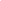 2. ขออนุมัติเงินประจำงวด1020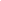 3. ประชุมผู้บริหารโรงเรียนกำหนดวัน เวลา และสถานที่ในการฝึกอบรม1030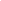 4. แต่งตั้งคณะกรรมการดำเนินการ2050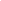 5. ขออนุญาตใช้ค่ายลูกเสือกรุงเทพมหานคร1060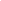 6. ดำเนินการฝึกอบรมฯ1575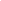 7. ดำเนินการเบิกจ่ายตามโครงการ1090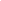 8. สรุปและรายงานผล10100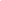 รวม 8 ขั้นตอน คิดเป็นร้อยละ 100ขั้นตอนการปฏิบัติงานของ
โครงการ/กิจกรรมเนื้องาน
รายขั้นตอน(ร้อยละ)คิดความก้าวหน้าโครงการ(ร้อยละ)ระยะเวลาดำเนินการระยะเวลาดำเนินการระยะเวลาดำเนินการระยะเวลาดำเนินการระยะเวลาดำเนินการระยะเวลาดำเนินการระยะเวลาดำเนินการระยะเวลาดำเนินการระยะเวลาดำเนินการระยะเวลาดำเนินการระยะเวลาดำเนินการระยะเวลาดำเนินการขั้นตอนการปฏิบัติงานของ
โครงการ/กิจกรรมเนื้องาน
รายขั้นตอน(ร้อยละ)คิดความก้าวหน้าโครงการ(ร้อยละ)พ.ศ. 256๕พ.ศ. 256๕พ.ศ. 256๕พ.ศ. 256๖พ.ศ. 256๖พ.ศ. 256๖พ.ศ. 256๖พ.ศ. 256๖พ.ศ. 256๖พ.ศ. 256๖พ.ศ. 256๖พ.ศ. 256๖ขั้นตอนการปฏิบัติงานของ
โครงการ/กิจกรรมเนื้องาน
รายขั้นตอน(ร้อยละ)คิดความก้าวหน้าโครงการ(ร้อยละ)ต.ค.พ.ย.ธ.ค.ม.ค.ก.พ.มี.ค.เม.ย.พ.ค.มิ.ย.ก.ค.ส.ค.ก.ย.1. เตรียมการและขออนุมัติดำเนินโครงการ55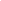 2. ขออนุมัติเงินประจำงวด1015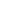 3. แต่งตั้งคณะกรรมการดำเนินงาน520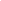 4. จัดทำคำสั่งให้ข้าราชการครูและบุคลากรทางการศึกษากรุงเทพมหานครในสังกัดสำนักงานเขตวังทองหลางเข้าร่วมประชุมตามโครงการ525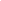 5. ดำเนินการจัดประชุม3055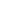 6. ดำเนินการเบิกจ่ายตามโครงการ4095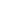 7.สรุปและรายงานผล5100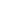 รวม 7 ขั้นตอนคิดเป็นร้อยละ 100ขั้นตอนการปฏิบัติงานของ
โครงการ/กิจกรรมเนื้องาน
รายขั้นตอน(ร้อยละ)คิดความก้าวหน้าโครงการ(ร้อยละ)ระยะเวลาดำเนินการระยะเวลาดำเนินการระยะเวลาดำเนินการระยะเวลาดำเนินการระยะเวลาดำเนินการระยะเวลาดำเนินการระยะเวลาดำเนินการระยะเวลาดำเนินการระยะเวลาดำเนินการระยะเวลาดำเนินการระยะเวลาดำเนินการระยะเวลาดำเนินการขั้นตอนการปฏิบัติงานของ
โครงการ/กิจกรรมเนื้องาน
รายขั้นตอน(ร้อยละ)คิดความก้าวหน้าโครงการ(ร้อยละ)พ.ศ. 256๕พ.ศ. 256๕พ.ศ. 256๕พ.ศ. 256๖พ.ศ. 256๖พ.ศ. 256๖พ.ศ. 256๖พ.ศ. 256๖พ.ศ. 256๖พ.ศ. 256๖พ.ศ. 256๖พ.ศ. 256๖ขั้นตอนการปฏิบัติงานของ
โครงการ/กิจกรรมเนื้องาน
รายขั้นตอน(ร้อยละ)คิดความก้าวหน้าโครงการ(ร้อยละ)ต.ค.พ.ย.ธ.ค.ม.ค.ก.พ.มี.ค.เม.ย.พ.ค.มิ.ย.ก.ค.ส.ค.ก.ย.1. เตรียมการและขออนุมัติดำเนินโครงการ1010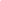 2. ขออนุมัติเงินประจำ1020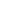 3. โรงเรียนดำเนินการจัดประชุมสัมมนาคณะกรรมการสถานศึกษาพื้นฐานโรงเรียนสังกัดกรุงเทพมหานคร3555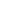 4. สำนักงานเขตดำเนินการจัดประชุมสัมมนาคณะกรรมการสถานศึกษาขั้นพื้นฐานโรงเรียนสังกัดกรุงเทพมหานคร3590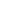 5. สรุปรายงานผลการดำเนินงาน10100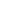 รวม 5 ขั้นตอน คิดเป็นร้อยละ 100ขั้นตอนการปฏิบัติงานของ
โครงการ/กิจกรรมเนื้องาน
รายขั้นตอน(ร้อยละ)คิดความก้าวหน้าโครงการ(ร้อยละ)ระยะเวลาดำเนินการระยะเวลาดำเนินการระยะเวลาดำเนินการระยะเวลาดำเนินการระยะเวลาดำเนินการระยะเวลาดำเนินการระยะเวลาดำเนินการระยะเวลาดำเนินการระยะเวลาดำเนินการระยะเวลาดำเนินการระยะเวลาดำเนินการระยะเวลาดำเนินการขั้นตอนการปฏิบัติงานของ
โครงการ/กิจกรรมเนื้องาน
รายขั้นตอน(ร้อยละ)คิดความก้าวหน้าโครงการ(ร้อยละ)พ.ศ. 256๕พ.ศ. 256๕พ.ศ. 256๕พ.ศ. 256๖พ.ศ. 256๖พ.ศ. 256๖พ.ศ. 256๖พ.ศ. 256๖พ.ศ. 256๖พ.ศ. 256๖พ.ศ. 256๖พ.ศ. 256๖ขั้นตอนการปฏิบัติงานของ
โครงการ/กิจกรรมเนื้องาน
รายขั้นตอน(ร้อยละ)คิดความก้าวหน้าโครงการ(ร้อยละ)ต.ค.พ.ย.ธ.ค.ม.ค.ก.พ.มี.ค.เม.ย.พ.ค.มิ.ย.ก.ค.ส.ค.ก.ย.1. เตรียมการและขออนุมัติดำเนินโครงการ55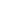 2. ขออนุมัติเงินประจำงวด1015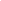 3. โรงเรียนจัดสัมมนาประธานกรรมการเครือข่าย ผู้ปกครอง ครั้งที่ 14055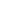 4. โรงเรียรจัดสัมมนาประธานกรรมการเครือข่าย ผู้ปกครอง ครั้งที่ 24095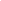 5. สรุปและรายงาน5100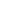 รวม 5 ขั้นตอน คิดเป็นร้อยละ100ขั้นตอนการปฏิบัติงานของ
โครงการ/กิจกรรมเนื้องาน
รายขั้นตอน(ร้อยละ)คิดความก้าวหน้าโครงการ(ร้อยละ)ระยะเวลาดำเนินการระยะเวลาดำเนินการระยะเวลาดำเนินการระยะเวลาดำเนินการระยะเวลาดำเนินการระยะเวลาดำเนินการระยะเวลาดำเนินการระยะเวลาดำเนินการระยะเวลาดำเนินการระยะเวลาดำเนินการระยะเวลาดำเนินการระยะเวลาดำเนินการขั้นตอนการปฏิบัติงานของ
โครงการ/กิจกรรมเนื้องาน
รายขั้นตอน(ร้อยละ)คิดความก้าวหน้าโครงการ(ร้อยละ)พ.ศ. 256๕พ.ศ. 256๕พ.ศ. 256๕พ.ศ. 256๖พ.ศ. 256๖พ.ศ. 256๖พ.ศ. 256๖พ.ศ. 256๖พ.ศ. 256๖พ.ศ. 256๖พ.ศ. 256๖พ.ศ. 256๖ขั้นตอนการปฏิบัติงานของ
โครงการ/กิจกรรมเนื้องาน
รายขั้นตอน(ร้อยละ)คิดความก้าวหน้าโครงการ(ร้อยละ)ต.ค.พ.ย.ธ.ค.ม.ค.ก.พ.มี.ค.เม.ย.พ.ค.มิ.ย.ก.ค.ส.ค.ก.ย.1. ขั้นวางแผน ด้านที่ 1 การบริหารและการจัดการ2020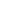 2. ขั้นปฏิบัติ ด้านที่ 2 การดำเนินงาน            (5 องค์ประกอบ)2040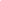 3. ขั้นที่ 3 ผลการดำเนินงาน2060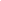 4. การดำเนินงาน 3 สาระการเรียนรู้    - ธรรมชาติแห่งชีวิต    - สรรพสิ่งล้วนพันเกี่ยว    - ประโยชน์แท้แก่มหาชน2080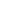 5. ขั้นตรวจสอบ/ติดตาม1090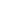 6. ขั้นปรับปรุงและพัฒนา10100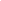 รวม 6 ขั้นตอน คิดเป็นร้อยละ 100ขั้นตอนการปฏิบัติงานของ
โครงการ/กิจกรรมเนื้องาน
รายขั้นตอน(ร้อยละ)คิดความก้าวหน้าโครงการ(ร้อยละ)ระยะเวลาดำเนินการระยะเวลาดำเนินการระยะเวลาดำเนินการระยะเวลาดำเนินการระยะเวลาดำเนินการระยะเวลาดำเนินการระยะเวลาดำเนินการระยะเวลาดำเนินการระยะเวลาดำเนินการระยะเวลาดำเนินการระยะเวลาดำเนินการระยะเวลาดำเนินการขั้นตอนการปฏิบัติงานของ
โครงการ/กิจกรรมเนื้องาน
รายขั้นตอน(ร้อยละ)คิดความก้าวหน้าโครงการ(ร้อยละ)พ.ศ. 256๕พ.ศ. 256๕พ.ศ. 256๕พ.ศ. 256๖พ.ศ. 256๖พ.ศ. 256๖พ.ศ. 256๖พ.ศ. 256๖พ.ศ. 256๖พ.ศ. 256๖พ.ศ. 256๖พ.ศ. 256๖ขั้นตอนการปฏิบัติงานของ
โครงการ/กิจกรรมเนื้องาน
รายขั้นตอน(ร้อยละ)คิดความก้าวหน้าโครงการ(ร้อยละ)ต.ค.พ.ย.ธ.ค.ม.ค.ก.พ.มี.ค.เม.ย.พ.ค.มิ.ย.ก.ค.ส.ค.ก.ย.1. เตรียมการและขออนุมัติดำเนินโครงการ55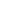 2. ขออนุมัติเงินประจำงวด1015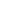 3. แต่งตั้งคณะกรรมการจัดงาน520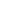 4. ประชุมซักซ้อมความเข้าใจคณะกรรมการและผู้บังคับบัญชาทุกโรงเรียน1535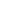 5. ดำเนินการซ้อมใหญ่2055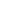 6. ดำเนินการจัดกิจกรรม4095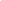 7. สรุปผลและรายงานผล5100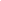 รวม 7 ขั้นตอน คิดเป็นร้อยละ 100ขั้นตอนการปฏิบัติงานของ
โครงการ/กิจกรรมเนื้องาน
รายขั้นตอน(ร้อยละ)คิดความก้าวหน้าโครงการ(ร้อยละ)ระยะเวลาดำเนินการระยะเวลาดำเนินการระยะเวลาดำเนินการระยะเวลาดำเนินการระยะเวลาดำเนินการระยะเวลาดำเนินการระยะเวลาดำเนินการระยะเวลาดำเนินการระยะเวลาดำเนินการระยะเวลาดำเนินการระยะเวลาดำเนินการระยะเวลาดำเนินการขั้นตอนการปฏิบัติงานของ
โครงการ/กิจกรรมเนื้องาน
รายขั้นตอน(ร้อยละ)คิดความก้าวหน้าโครงการ(ร้อยละ)พ.ศ. 256๕พ.ศ. 256๕พ.ศ. 256๕พ.ศ. 256๖พ.ศ. 256๖พ.ศ. 256๖พ.ศ. 256๖พ.ศ. 256๖พ.ศ. 256๖พ.ศ. 256๖พ.ศ. 256๖พ.ศ. 256๖ขั้นตอนการปฏิบัติงานของ
โครงการ/กิจกรรมเนื้องาน
รายขั้นตอน(ร้อยละ)คิดความก้าวหน้าโครงการ(ร้อยละ)ต.ค.พ.ย.ธ.ค.ม.ค.ก.พ.มี.ค.เม.ย.พ.ค.มิ.ย.ก.ค.ส.ค.ก.ย.1. เตรียมการและขออนุมัติดำเนินโครงการ55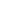 2. ขออนุมัติเงินประจำงวด1015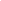 3. แต่งตั้งคณะกรรมการดำเนินการ520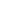 4. ประชุมคระทำงาน เจ้าหน้าที่ และผู้บังคับบัญชาลูกเสือ525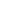 5. ดำเนินการพิธีถวายราชสดุดีพระบาทสมเด็จ พระมงกุฎเกล้าเจ้าอยู่หัว และพิธีทบทวนคำปฏิญาณและสวนสนาม3055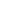 6. ดำเนินการเบิกจ่ายตามโครงการ4095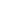 7. สรุปและรายงานผล5100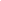 รวม 7 ขั้นตอน คิดเป็นร้อยละขั้นตอนการปฏิบัติงานของ
โครงการ/กิจกรรมเนื้องาน
รายขั้นตอน(ร้อยละ)คิดความก้าวหน้าโครงการ(ร้อยละ)ระยะเวลาดำเนินการระยะเวลาดำเนินการระยะเวลาดำเนินการระยะเวลาดำเนินการระยะเวลาดำเนินการระยะเวลาดำเนินการระยะเวลาดำเนินการระยะเวลาดำเนินการระยะเวลาดำเนินการระยะเวลาดำเนินการระยะเวลาดำเนินการระยะเวลาดำเนินการขั้นตอนการปฏิบัติงานของ
โครงการ/กิจกรรมเนื้องาน
รายขั้นตอน(ร้อยละ)คิดความก้าวหน้าโครงการ(ร้อยละ)พ.ศ. 256๕พ.ศ. 256๕พ.ศ. 256๕พ.ศ. 256๖พ.ศ. 256๖พ.ศ. 256๖พ.ศ. 256๖พ.ศ. 256๖พ.ศ. 256๖พ.ศ. 256๖พ.ศ. 256๖พ.ศ. 256๖ขั้นตอนการปฏิบัติงานของ
โครงการ/กิจกรรมเนื้องาน
รายขั้นตอน(ร้อยละ)คิดความก้าวหน้าโครงการ(ร้อยละ)ต.ค.พ.ย.ธ.ค.ม.ค.ก.พ.มี.ค.เม.ย.พ.ค.มิ.ย.ก.ค.ส.ค.ก.ย.1. จัดหาผ้าอนามัย โดยขอสนับสนุนจากภาคเอกชน เครือข่ายต่างๆ หรือจาก สปสช.1010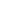 2. จัดผ้าอนามัยไว้ที่ห้องพยาบาลของโรงเรียน เพื่อให้นักเรียนที่มีความต้องการใช้8090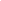 3. สรุปและรายงานผล 10100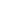 รวม 3 ขั้นตอน คิดเป็นร้อยละ100ขั้นตอนการปฏิบัติงานของ
โครงการ/กิจกรรมเนื้องาน
รายขั้นตอน(ร้อยละ)คิดความก้าวหน้าโครงการ(ร้อยละ)ระยะเวลาดำเนินการระยะเวลาดำเนินการระยะเวลาดำเนินการระยะเวลาดำเนินการระยะเวลาดำเนินการระยะเวลาดำเนินการระยะเวลาดำเนินการระยะเวลาดำเนินการระยะเวลาดำเนินการระยะเวลาดำเนินการระยะเวลาดำเนินการระยะเวลาดำเนินการขั้นตอนการปฏิบัติงานของ
โครงการ/กิจกรรมเนื้องาน
รายขั้นตอน(ร้อยละ)คิดความก้าวหน้าโครงการ(ร้อยละ)พ.ศ. 256๕พ.ศ. 256๕พ.ศ. 256๕พ.ศ. 256๖พ.ศ. 256๖พ.ศ. 256๖พ.ศ. 256๖พ.ศ. 256๖พ.ศ. 256๖พ.ศ. 256๖พ.ศ. 256๖พ.ศ. 256๖ขั้นตอนการปฏิบัติงานของ
โครงการ/กิจกรรมเนื้องาน
รายขั้นตอน(ร้อยละ)คิดความก้าวหน้าโครงการ(ร้อยละ)ต.ค.พ.ย.ธ.ค.ม.ค.ก.พ.มี.ค.เม.ย.พ.ค.มิ.ย.ก.ค.ส.ค.ก.ย.1. เตรียมการและขออนุมัติดำเนินโครงการ55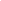 2. ขออนุมัติเงินประจำงวด1015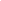 3. แต่งตั้งคณะกรรมการจัดการแข่งขันคระกรรมการผู้ตัดสิน520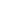 4. จัดหาสนาม อุปกรณ์การแข่งขัน จัดหาพาหนะรับ-ส่งนักกีฬา กองงานเชียร์ สูจิบัตร บริการน้ำดื่มและอาหารกลางวันตลอดการแข่งขัน7090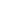 5. ส่งรายชื่อนักกีฬาที่ชนะเลิศเป็นตัวแทนของสำนักงานเขตทุกประเภทให้ประธานกลุ่มเขตกรุงเทพกลางเพื่อจัดการแข่งขัน ระดับกลุ่มเขตต่อไป10100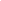 รวม 5 ขั้นตอน คิดเป้นร้อยละ100ขั้นตอนการปฏิบัติงานของ
โครงการ/กิจกรรมเนื้องาน
รายขั้นตอน(ร้อยละ)คิดความก้าวหน้าโครงการ(ร้อยละ)ระยะเวลาดำเนินการระยะเวลาดำเนินการระยะเวลาดำเนินการระยะเวลาดำเนินการระยะเวลาดำเนินการระยะเวลาดำเนินการระยะเวลาดำเนินการระยะเวลาดำเนินการระยะเวลาดำเนินการระยะเวลาดำเนินการระยะเวลาดำเนินการระยะเวลาดำเนินการขั้นตอนการปฏิบัติงานของ
โครงการ/กิจกรรมเนื้องาน
รายขั้นตอน(ร้อยละ)คิดความก้าวหน้าโครงการ(ร้อยละ)พ.ศ. 256๕พ.ศ. 256๕พ.ศ. 256๕พ.ศ. 256๖พ.ศ. 256๖พ.ศ. 256๖พ.ศ. 256๖พ.ศ. 256๖พ.ศ. 256๖พ.ศ. 256๖พ.ศ. 256๖พ.ศ. 256๖ขั้นตอนการปฏิบัติงานของ
โครงการ/กิจกรรมเนื้องาน
รายขั้นตอน(ร้อยละ)คิดความก้าวหน้าโครงการ(ร้อยละ)ต.ค.พ.ย.ธ.ค.ม.ค.ก.พ.มี.ค.เม.ย.พ.ค.มิ.ย.ก.ค.ส.ค.ก.ย.1. เตรียมการและขออนุมัติดำเนินโรงการ55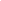 2. ขออนุมัติเงินประจำงวด1015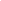 3. นักเรียน เรียนว่ายน้ำตามหลักสูตร3045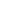 4. โรงเรียนดำเนินการเบิกจ่ายตามโครงการ5095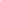 5. สรุปและรายงานผล5100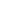 รวม 5 ขั้นตอน คิดเป้นร้อยละ100ขั้นตอนการปฏิบัติงานของ
โครงการ/กิจกรรมเนื้องาน
รายขั้นตอน(ร้อยละ)คิดความก้าวหน้าโครงการ(ร้อยละ)ระยะเวลาดำเนินการระยะเวลาดำเนินการระยะเวลาดำเนินการระยะเวลาดำเนินการระยะเวลาดำเนินการระยะเวลาดำเนินการระยะเวลาดำเนินการระยะเวลาดำเนินการระยะเวลาดำเนินการระยะเวลาดำเนินการระยะเวลาดำเนินการระยะเวลาดำเนินการขั้นตอนการปฏิบัติงานของ
โครงการ/กิจกรรมเนื้องาน
รายขั้นตอน(ร้อยละ)คิดความก้าวหน้าโครงการ(ร้อยละ)พ.ศ. 256๕พ.ศ. 256๕พ.ศ. 256๕พ.ศ. 256๖พ.ศ. 256๖พ.ศ. 256๖พ.ศ. 256๖พ.ศ. 256๖พ.ศ. 256๖พ.ศ. 256๖พ.ศ. 256๖พ.ศ. 256๖ขั้นตอนการปฏิบัติงานของ
โครงการ/กิจกรรมเนื้องาน
รายขั้นตอน(ร้อยละ)คิดความก้าวหน้าโครงการ(ร้อยละ)ต.ค.พ.ย.ธ.ค.ม.ค.ก.พ.มี.ค.เม.ย.พ.ค.มิ.ย.ก.ค.ส.ค.ก.ย.1. เตรียมการและขออนุมัติดำเนินโครงการ55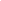 2. ขออนุมัติเงินประจำงวด1015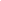 3. ดำเนินการจัดสรรงบประมาณตามรายหัวนักเรียน3045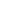 4. โรงเรียนดำเนินการเบิกจ่ายตามโครงการ5095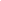 5. สรุปและรายงานผล5100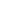 รวม 5 ขั้นตอน คิดเป็นร้อยละ100ขั้นตอนการปฏิบัติงานของ
โครงการ/กิจกรรมเนื้องาน
รายขั้นตอน(ร้อยละ)คิดความก้าวหน้าโครงการ(ร้อยละ)ระยะเวลาดำเนินการระยะเวลาดำเนินการระยะเวลาดำเนินการระยะเวลาดำเนินการระยะเวลาดำเนินการระยะเวลาดำเนินการระยะเวลาดำเนินการระยะเวลาดำเนินการระยะเวลาดำเนินการระยะเวลาดำเนินการระยะเวลาดำเนินการระยะเวลาดำเนินการขั้นตอนการปฏิบัติงานของ
โครงการ/กิจกรรมเนื้องาน
รายขั้นตอน(ร้อยละ)คิดความก้าวหน้าโครงการ(ร้อยละ)พ.ศ. 256๕พ.ศ. 256๕พ.ศ. 256๕พ.ศ. 256๖พ.ศ. 256๖พ.ศ. 256๖พ.ศ. 256๖พ.ศ. 256๖พ.ศ. 256๖พ.ศ. 256๖พ.ศ. 256๖พ.ศ. 256๖ขั้นตอนการปฏิบัติงานของ
โครงการ/กิจกรรมเนื้องาน
รายขั้นตอน(ร้อยละ)คิดความก้าวหน้าโครงการ(ร้อยละ)ต.ค.พ.ย.ธ.ค.ม.ค.ก.พ.มี.ค.เม.ย.พ.ค.มิ.ย.ก.ค.ส.ค.ก.ย.1. เตรียมการและขออนุมัติดำเนินโครงการ55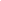 2. ขออนุมัติเงินประจำงวด1015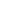 3. ดำเนินการตามโครงการฯ7590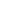 4. สรุปและรายงานผล10100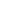 รวม 4 ขั้นตอน คิดเป็นร้อยละ100ขั้นตอนการปฏิบัติงานของ
โครงการ/กิจกรรมเนื้องาน
รายขั้นตอน(ร้อยละ)คิดความก้าวหน้าโครงการ(ร้อยละ)ระยะเวลาดำเนินการระยะเวลาดำเนินการระยะเวลาดำเนินการระยะเวลาดำเนินการระยะเวลาดำเนินการระยะเวลาดำเนินการระยะเวลาดำเนินการระยะเวลาดำเนินการระยะเวลาดำเนินการระยะเวลาดำเนินการระยะเวลาดำเนินการระยะเวลาดำเนินการขั้นตอนการปฏิบัติงานของ
โครงการ/กิจกรรมเนื้องาน
รายขั้นตอน(ร้อยละ)คิดความก้าวหน้าโครงการ(ร้อยละ)พ.ศ. 256๕พ.ศ. 256๕พ.ศ. 256๕พ.ศ. 256๖พ.ศ. 256๖พ.ศ. 256๖พ.ศ. 256๖พ.ศ. 256๖พ.ศ. 256๖พ.ศ. 256๖พ.ศ. 256๖พ.ศ. 256๖ขั้นตอนการปฏิบัติงานของ
โครงการ/กิจกรรมเนื้องาน
รายขั้นตอน(ร้อยละ)คิดความก้าวหน้าโครงการ(ร้อยละ)ต.ค.พ.ย.ธ.ค.ม.ค.ก.พ.มี.ค.เม.ย.พ.ค.มิ.ย.ก.ค.ส.ค.ก.ย.1. เตรียมการและขออนุมัติดำเนินโครงการ55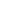 2. ขออนุมัติเงินประจำงวด1015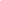 3. โรงเรียนดำเนินการ7590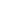 4. สรุปและรายงานผล10100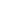 รวม 4 ขั้นตอน คิดเป็นร้อยละ100ขั้นตอนการปฏิบัติงานของ
โครงการ/กิจกรรมเนื้องาน
รายขั้นตอน(ร้อยละ)คิดความก้าวหน้าโครงการ(ร้อยละ)ระยะเวลาดำเนินการระยะเวลาดำเนินการระยะเวลาดำเนินการระยะเวลาดำเนินการระยะเวลาดำเนินการระยะเวลาดำเนินการระยะเวลาดำเนินการระยะเวลาดำเนินการระยะเวลาดำเนินการระยะเวลาดำเนินการระยะเวลาดำเนินการระยะเวลาดำเนินการขั้นตอนการปฏิบัติงานของ
โครงการ/กิจกรรมเนื้องาน
รายขั้นตอน(ร้อยละ)คิดความก้าวหน้าโครงการ(ร้อยละ)พ.ศ. 256๕พ.ศ. 256๕พ.ศ. 256๕พ.ศ. 256๖พ.ศ. 256๖พ.ศ. 256๖พ.ศ. 256๖พ.ศ. 256๖พ.ศ. 256๖พ.ศ. 256๖พ.ศ. 256๖พ.ศ. 256๖ขั้นตอนการปฏิบัติงานของ
โครงการ/กิจกรรมเนื้องาน
รายขั้นตอน(ร้อยละ)คิดความก้าวหน้าโครงการ(ร้อยละ)ต.ค.พ.ย.ธ.ค.ม.ค.ก.พ.มี.ค.เม.ย.พ.ค.มิ.ย.ก.ค.ส.ค.ก.ย.1. เตรียมการและขออนุมัติดำเนินโครงการ55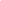 2. ขออนุมัติเงินประจำงวด1015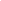 3. ประกาศรับสมัครสอบและคัดเลือกตัวบุคคล1530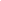 4. ดำเนินการเรื่องสัญญาจ้าง535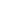 5. ดำเนินการสอนภาษาจีน6095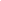 6. สรุปและรายงานผล5100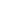 รวม 6 ขั้นตอน คิดเป็นร้อยละ100ขั้นตอนการปฏิบัติงานของ
โครงการ/กิจกรรมเนื้องาน
รายขั้นตอน(ร้อยละ)คิดความก้าวหน้าโครงการ(ร้อยละ)ระยะเวลาดำเนินการระยะเวลาดำเนินการระยะเวลาดำเนินการระยะเวลาดำเนินการระยะเวลาดำเนินการระยะเวลาดำเนินการระยะเวลาดำเนินการระยะเวลาดำเนินการระยะเวลาดำเนินการระยะเวลาดำเนินการระยะเวลาดำเนินการระยะเวลาดำเนินการขั้นตอนการปฏิบัติงานของ
โครงการ/กิจกรรมเนื้องาน
รายขั้นตอน(ร้อยละ)คิดความก้าวหน้าโครงการ(ร้อยละ)พ.ศ. 256๕พ.ศ. 256๕พ.ศ. 256๕พ.ศ. 256๖พ.ศ. 256๖พ.ศ. 256๖พ.ศ. 256๖พ.ศ. 256๖พ.ศ. 256๖พ.ศ. 256๖พ.ศ. 256๖พ.ศ. 256๖ขั้นตอนการปฏิบัติงานของ
โครงการ/กิจกรรมเนื้องาน
รายขั้นตอน(ร้อยละ)คิดความก้าวหน้าโครงการ(ร้อยละ)ต.ค.พ.ย.ธ.ค.ม.ค.ก.พ.มี.ค.เม.ย.พ.ค.มิ.ย.ก.ค.ส.ค.ก.ย.1. เตรียมการและขออนุมัติดำเนินโครงการ55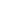 2. ขออนุมัติเงินประจำงวด1015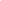 3. ประกาศรับสมัครสอบและคัดเลือกตัวบุคคล1530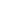 4. ดำเนินการเรื่องสัญญาจ้าง535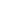 5. ดำเนินการสอน ประจำภาคเรียนที่ 2/25653065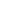 6. ดำเนินการสอน ประจำภาคเรียนที่ 1/25663095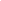 7. สรุปและรายงานผล5100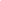 รวม 7 ชั้นตอน คิดเป็นร้อยละ100